Планосновных мероприятий Управления культурыадминистрации МО «Тахтамукайский район»с 01.04. по 30.04.2022г.Руководитель Управления культуры  администрации МО «Тахтамукайский район»                                    Ачмиз Р.А.  Исп.Женетль С.Р.+7(918)-182-60-03РЕСПУБЛИКА АДЫГЕЯУПРАВЛЕНИЕ КУЛЬТУРЫ АДМИНИСТРАЦИИ МО «ТАХТАМУКАЙСКИЙ РАЙОН»385100, аул Тахтамукай, ул. Совмена 3тел. 8(87771)96-0-66E-mail: kultura-taxtamukai@mail.ru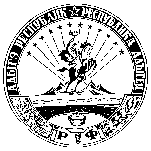 АДЫГЭ РЕСПУБЛИКМУНИЦИПАЛЬНЭ ЗЭХЭТ«ТЭХЪУТЭМЫКЪОЕ РАЙОН»И УПРАВЛЕНИЕ КУЛЬТУР385100, къ. Тэхъутэмыкъуай,ур.Щъэумэным, ыцIэкIэ щытыр, 3тел. 8(87771)96-0-66E-mail: kultura-taxtamukai@mail.ru№Наименование мероприятияДата, времяМесто проведенияОтветственныеКол-во ожид.1Смех продлевает жизнь» - игровая программа, посвященная Дню смеха.01.04.22г.13:00ЦНК а. АфипсипХачецукова М.М.352«1 Апреля-День смеха и веселья!» - развлекательно-игровая программа для детей.01.04.22г.13:30СДК а.Панахес.Декуф Л.А.Лакашу Е.А.303«Отворите ворота – к вам спешит апрельская юморина!» - день смеха.01.04.22г.15:00СДК а. КозетЧениб А.Р.304«Смех собирает друзей» - игровая программа.01.04.22г.15:00СДК а. ПсейтукДжанхот Р.Ю.355«Хорошее настроение» -вечер юмора.01.04.22г.16:00РДК а. ТахтамукайКалакуток И.А.Хагурова Н.К.806«Смешинка в рот попала» - игровая программа для детей01.04.22г.16:00СДК п. ОтрадныйМартынова Е.В.307«В кругу друзей» -юмористическая программа для молодежи.01.04.22г. 17:00СДКа.ШенджийТхаркахова М.М.258«Хорошее настроение» - вечер юмора.01.04.22г.17:00 Прикубанский СДКПогодин Н.Н.Трахова С.З.259«С днем смеха» - юморина.01.04.22г.17:00СДК а.ХаштукСхатум Л.Б.Барчо З.А.2510«Весёлые и смешные истории» - игровая программа.01.04.22г.17:00НОШ №9 а. НатухайБек З.Р.Хатит Р.Х.Челебий Г.Б.2511«Первоапрельский кураж» - развлекательная онлайн программа для молодёжи.01.04.22г.                      18:00СДК п. ОтрадныйАчмиз М.А.Мартынова Е.В.3012«Достойная дочь своего народа…» - познавательная программа (беседа-диалог), посвященная 90-летию со дня рождения певицы, заслуженной артистки РСФСР, народной артистки РА Р.З. Шеожевой для старшего звена.02.04.22г.14:30СДК а.Панахес.Декуф Л.А.Лакашу Е.А.3513«Пернатые - хвостатые» - конкурс на изготовление птичек из бумаги ко Дню птиц.02.04.22г.15:00СДК а. ПсейтукДжанхот Р.Ю.3514«Меньшие наши братья» - конкурс рисунков, посвященный Международному Дню птиц.02.04.22г.16:00ЦНК а. АфипсипАчмиз С.М.3015«Мир детям всей планеты!» -  игровая программа.04.04.22г.15:00СДК а. КозетШурпашева К.Ю.3016«Законы познавай смолоду» - дискуссия за круглым столом.05.04.22г.13:30ЦНК а. АфипсипПсавок С.Ю.3017«Давай посмотрим…» -просмотр мультфильмов для детей.05.04.22г.13:30СДК а.Панахес.Декуф Л.А.Лакашу Е.А.3018«Что ты знаешь о пернатых друзьях» - викторина, конкурсы.06.04.22г.14:00Прикубанский СДКПогодин Н.Н.Трахова С.З.2519«Мирное небо глазами детей» - беседа о терроризме.07.04.22г.     13:30ЦНК а. АфипсипХачецукова М.М.3020«Спорт как стиль жизни» - спортивная программа ко Дню здоровья.07.04.22г.15:00СДК а. ПсейтукДжанхот Р.Ю.3521«Здоровым быть- себя любить!» - игровая программа, посвященная Всемирному Дню здоровья для старшего звена.07.04.22г.15:00СДК а.Панахес.Декуф Л.А.Лакашу Е.А.3022«Быть здоровым модно!»  - развлекательная программа на день здоровья07.04.22г. 17:00СДКа.ШенджийТхаркахов Т.А.3023«В здоровом теле, здоровый дух» - день здоровья, игровая программа.07.04.22г.18:00НОШ №9 а. НатухайБек З.Р.Хатит Р.Х.Челебий Г.Б.2524«Весёлые старты» - состязания для молодёжи07.04.22г.             18:00СДК п. ОтрадныйАчмиз М.А.Мартынова Е.В.3025«Сильный духом и телом» - спортивное мероприятие, посвященное Дню здоровью.08.04.22г.      13:00ЦНК а. АфипсипАчмиз С.М.3526«Дружи с книгой» -выставка детских книг, посвященный Международному дню детской книги.09.04.22г.13:00СДК а.Панахес.Декуф Л.А.Лакашу Е.А.2527«Навстречу к звездам» -подделки своими руками, посвященное Дню космонавтики.09.04.22г.       13:30ЦНК а. АфипсипХачецукова М.М.3028«Путешествие в страну анимации» - видеопоказ.09.04.22г. 15:00СДКа.ШенджийМезужок С.Б.3029«Будьте все здоровы, защитим себя!» - познавательная программа.09.04.22г.16:00СДК а. КозетШурпашева К.Ю.2530«Лучший чтец месяца» - конкурс чтецов.09.04.22г.17:00СДК а.ХаштукСхатум Л.Б.Барчо З.А.3531«Звуки родной земли» -конкурс стихов.09.04.22г.18:00НОШ №9 а. НатухайБек З.Р.Хатит Р.Х.Челебий Г.Б.2532«Учимся жить в многоликом мире» - беседа.11.04.22г.16:00РДК а. ТахтамукайКалакуток И.А.Хагурова Н.К.6033«Поехали!» -развлекательно-игровая программа, посвященная Дню Космонавтики для детей.12.04.22г.13:30СДК а.Панахес.Декуф Л.А.Лакашу Е.А.3034«Великий драматург» - беседа к 200-летию А.Н. Островского.12.04.22г.14:00СДК а. ПсейтукДжанхот Р.Ю.Дзетль С.К.3035«Космос близкий и далекий» - конкурс рисунка.12.04.22г. 14:00СДКа.ШенджийМезужок С.Б.2536«Легенды космоса» - информационный час, посвященный Дню космонавтики.12.04.22г.      14:30ЦНК а. АфипсипПсавок С.Ю.3537«Звездам на встречу» - игровая программа ко Дню космонавтики.12.04.22г.15:00СДК а. ПсейтукДжанхот Р.Ю.3538«Космические старты» - конкурсно- игровая программа для детей12.04.22г.           16:00СДК п. ОтрадныйМартынова Е.В.3039«Однажды шагнув в океан звезд» - беседа, конкурс рисунков, ко дню космонавтики.12.04.22г.17:00НОШ №9 а. НатухайБек З.Р.Хатит Р.Х.Челебий Г.Б.2540«А знаешь ли ты наших космонавтов» - беседа.12.04.22г.17:00СДК а.ХаштукСхатум Л.Б.Барчо З.А.2541«Мешочек смеха» - юмористическая программа.14.04.22г.       12:30ЦНК а. АфипсипПсавок С.Ю.3542«По космическим дорогам» - утренник, игры конкурсы.14.04.22г.14:30Прикубанский СДКПогодин Н.Н.Трахова С.З.3043«Ащ фэдэ къэрэмыхъужь!» - познавательная программа (беседа) с показом видеоряда, посвященная Дню освобождения узников из концентрационных лагерей для старшего звена.14.04.22г15:00СДК а.Панахес.Декуф Л.А.Лакашу Е.А.3044«Давайте соблюдать правила дорожного движения!» - «Чудеса на виражах» (познавательно – игровая программа для детей)15.04.22г.15:00СДК а. КозетЧениб А.Р.3045«В гостях у сказки» - просмотр мультфильма.15.04.22г.15:00РДК а. ТахтамукайКалакуток И.А.Хагурова Н.К.7046«Быть культурным-всегда модно» - диалог об этикете для старшего звена, посвященный Международному дню культуры для старшего звена.16.04.22г.15:00СДК а.Панахес.Декуф Л.А.Лакашу Е.А.4047«Мой веселый звонкий мяч» - игра с мячом.16.04.22г.16:00СДК а.ХаштукСхатум Л.Б.Барчо З.А.3048«Мой край родной» - конкурс рисунка.16.04.22г.17:00СДКа.ШенджийМезужок С.Б.2549«Два молекула» - игровая программа.16.04.22г17:00НОШ №9 а. НатухайБек З.Р.Хатит Р.Х.Челебий Г. Б.3050«Помоги человек человеку!» - антинаркотическая онлайн программа для молодёжи.16.04.22г.            18:00СДК п. ОтрадныйАчмиз М АМартынова Е.В.51«В гостях у весны!» - экологическая программа для детей.18.04.22г.      15:00СДК а. КозетШурпашева К.Ю.3052«Берегите землю» - квест-игра, посвященная Дню земли.19.04.22г.       13:00ЦНК а. АфипсипХачецукова М.М.4053«Давай, дружок!» -развлекательно-игровая программа для детей.19.04.22г.13:30СДК а.Панахес.Декуф Л.А.Лакашу Е.А.3054«Люби и знай свой край» - беседа.19.04.22г.15:00СДК а. ПсейтукДжанхот Р.Ю. Дзетль С.К.3555«Поле чудес» - игровая программа.19.04.22г.16:00РДК а. ТахтамукайКалакуток И.А.Хагурова Н.К.6056«Терроризму скажем – Нет!» - беседа.19.04.22г.17:00СШ №8 ПсейтукСхатум Л.Б.Барчо З.А.3557«Царь реформатор» - познавательная программа.19.04.22г. 17:00СДКа.ШенджийТхаркахов Т.А.3058«Танец сквозь века» - развлекательная программа для молодежи.21.04.22г.     13:30ЦНК а. АфипсипАчмиз С.М.3559«Терроризму-нет!»- информационно-просветительская программа с показом видеоряда и приглашением Схаляхо Э.Ш.-фельдшера-акушера Панахесского ФАП для старшего звена.21.04.22г.14:30СДК а.Панахес.Декуф Л.А.Лакашу Е.А.4060«Ну - ка все вместе, ну - ка все дружно!» -  спортивно - игровая программа для детей.21.04.22г.15:00СДК а. КозетШурпашева К.Ю.3561«Детям о детских книгах» -видеопрезентация21. 04.22г. 15:00СДКа.ШенджийМезужок С.Б.3062«Жизнь без никотина». Беседа.22.04.22г.15:00СДК а. ПсейтукДжанхот Р.Ю.3563«Молодёжь против наркотиков» - Информационно-просветительская программа, спортивные игры.22.04.22г.15:00Прикубанский СДКПогодин Н.Н.Трахова С.З.2564«Твоё будущее в твоих руках» - беседа с детьми.22.04.22г.16:00СДК п. ОтрадныйМартынова Е.В.3065«Молодежь наше будущее» - беседа, танцы.22.04.22г. 18:00НОШ№9 а.НатухайБек З.Р.Хатит Р.Х.Челебий Г.Б.2566«Символ Адыгеи» - флешмоб, посвященный Дню государственного флага Республики Адыгея.23.04.22г.       14:00ЦНК а. АфипсипАчмиз С.М.4067«Долгое эхо Чернобыля» - вечер встреча.23.04.22г. 14:00СДКа.ШенджийТхаркахов Т.А.3568«Силъэпкъ быракъ орэбыбатэ!»-литературная композиция, посвященная Дню Государственного флага РА для старшего звена.23.04.22г15:00СДК а.Панахес.Декуф Л.А.Лакашу Е.А.4069«Играй с нами» - игровая программа.23.04.22г.17:00СДК а.ХаштукСхатум Л.Б.Барчо З.А.3070«Гордо реет флаг адыгский» - беседа с детьми.23.04.22г.18:00НОШ№9 а.НатухайБек З.Р.Хатит Р.Х.Челебий Г.Б.2571Адыгэ джэгу, посвящённый Дню национального (Черкесского) флага.24.04.22г.18:00СДК а. КозетЧениб А.Р.12072«Единство двенадцати звезд» - праздничная программа ко Дню государственного флага Адыгеи.25.04.22г.15:00СДК а. ПсейтукДжанхот Р. Ю.15073«Адыгэ нып, черкесский флаг» литературно музыкальная композиция.25.04.22г. 15:00СДКа.ШенджийТхаркахов Т.А.8074«Трагедия и боль Чернобыля» - беседа25.04.22г.16:00РДК а. ТахтамукайКалакуток И.А.Хагурова Н.К.6075«Черная быль» - тематическая беседа, посвященная Международному Дню памяти радиационных аварий и катастроф.26.04.22г.      14:00ЦНК а. АфипсипПсавок С.Ю.4076«Чернобыль — это страшно…»- видеоурок, посвященный 36-й годовщине аварии на Чернобыльской АС для старшегозвена.26.04.22г.14:30СДК а.Панахес.Декуф Л.А.Лакашу Е.А.3577«Об этом должен знать и помнить каждый…» - познавательная программа, посвящённая памяти радиационных аварий и катастроф на Чернобыльской АЭС.26.04.22г.16:00СДК а. КозетШурпашева К.Ю.3078«Лучшая поделка месяца» - конкурс.26.04.22г.17:00СДК а.ХаштукСхатум Л.Б.Барчо З.А.2579«Наркотик – это беда» - беседа.26.04.22г.18:00СДКа.ШенджийТхаркахов Т.А.3080«Нашу песню не задушишь, не убьёшь» - тематическая онлайн программа для молодёжи.27.04.22г. 18:00СДК п. ОтрадныйАчмиз М. А.Мартынова Е.В.3581«О сказках в шутку и всерьез» - квест- игра по сказкам.28.04.22г.      13:30ЦНК а. АфипсипАчмиз С.М.3582«Вместе весело шагать» - конкурсно – развлекательная программа.28.04.22г.14:00Прикубанский СДКПогодин Н.Н.Трахова С.З.3083Выставка, посвящённая Дню радиационных аварий и катастроф на Чернобыльской АЭС.28.04.22г.15:00СДК а. КозетЧениб А.Р.Мез М.Р.3084«Культура и быт адыгов» - экскурсия в музей, посвященный году народного искусства и культурной наследии.29.04.22г.      14:00ЦНК а. АфипсипХачецукова М.М.3085«Къэсыухъумэн сич1ыгоу сянэр!»-викторина, посвященная Международному Дню Земли для детей.29.04.22г.14:00СДК а.Панахес.Декуф Л.А.Лакашу Е.А.2586«Праздник танца – праздник яркий» - развлекательное мероприятие к Всемирному Дню танца.29.04.22г.15:00СДК а. ПсейтукДжанхот Р. Ю.7087«Юные принцессы» - конкурс девочек, посвященный 85-летию Дню рождения Х.М. Совмен.30.04.22г.       15:00ЦНК а. АфипсипАчмиз С.М.7588«Мы- наследники Победы» - выставка детских рисунков и поделок30.04.22г.16:00СДК п. ОтрадныйМартынова Е.В.3089«Не будь зависим- скажи наркотикам нет» -урок предупреждений. Беседа.30.04.22г18:00НОШ№9 а.НатухайБек З.Р.Хатит Р.Х.Челебий Г.Б.2590«Умники и умницы» - познавательная программа.30.04.22г.17:00СДК а.ХаштукСхатум Л.Б.Барчо З.А.2591«Адыгэ джэгу»30.04.22г.18:00СДКа.ШенджийШалов Р.Л.Тхаркахов Т.А.100